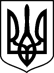 СНІГУРІВСЬКИЙ РАЙОННИЙ СУД МИКОЛАЇВСЬКОЇ ОБЛАСТІвул. імені генерала Плієва І.О., буд.69, м. Снігурівка, Миколаївська область, 57300тел. (05162) 3-25-08, 3-25-40, 3-25-90, E-mail: inbox@sn.mk.court.gov.uaПовістка про викликСнігурівський районний суд Миколаївської області викликає                                     обвинувачену Лесюк (Целіцьку) Ірину Олександрівну, 16.12.1971 р.н., громадянку               України, останнє відоме місце проживання: вул. Незалежності, буд. 1,                                                         с. Горохівське Баштанський район Миколаївська область, у кримінальному провадженні                                               № 22023150000000280 від 05.06.2023 за ознаками кримінальних правопорушень,            передбачених ч. 3 ст. 28, ч. 5 ст. 111-1, ч. 3 ст. 28, ч. 1 ст. 111-2 КК України, для участі                          в підготовчому судовому засіданні, яке призначено на 09.00 год. 27.09.2023, та відбудеться                  в приміщенні Снігурівського районного суду Миколаївської області за адресою:                             57300, Миколаївська область, м. Снігурівка, вул. Імені генерала Плієва І.О., 69                                   (зал судових засідань), під головуванням судді Соловйова О.В.Повістки про виклик обвинуваченої Лесюк (Целіцької) І.О. опубліковано у засобах масової інформації загальнодержавної сфери розповсюдження, а саме у газеті                         "Урядовий кур’єр" та на веб-сайті Снігурівського районного суду Миколаївської області (https://sn.mk.court.gov.ua/sud1422/).З моменту опублікування повістки про виклик на офіційному веб-сайті суду, у засобах масової інформації загальнодержавної сфери розповсюдження та на офіційному веб-сайті Офісу Генерального прокурора обвинувачена вважається належним чином ознайомленою з її змістом.У разі неприбуття в судове засідання обвинувачена повинна повідомити суд про причини неявки, інакше судове засідання здійснюватиметься за її відсутності.Поважні причини неприбуття особи за викликом суду передбачені                                                ст. 138 КПК України.Суддя                                                                                                                               О.В. Соловйов